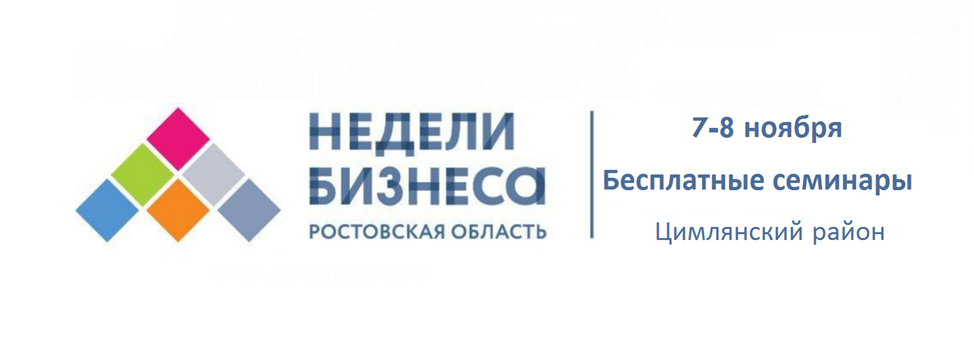 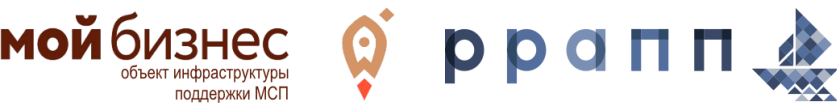 Даты проведения: 7 – 8 ноября 2019 годаМесто проведения: Цимлянский район, г. Цимлянск, ул. Советская, дом 35/27, 2 этаж (здание Досугового центра «Комсомолец»).Организатор:          Автономная некоммерческая организация - микрофинансовая компания «Ростовское    региональное агентство поддержки предпринимательства»       При поддержке:          Министерство экономического развития Ростовской области         Администрация Цимлянского районаПРОГРАММА МЕРОПРИЯТИЯЧетверг7 ноября «Менеджмент для малого и среднего бизнеса, практические инструменты для руководителя»12:30 – 13:00 - Сбор и регистрация участников.13:00 – 14:30 – Лекция «Как работать малому и среднему бизнесу в кризис. Шаги и инструменты».14:30 – 14:40 - перерыв14:40 – 16:10 – Консультации по микрозаймам м субсидированию для малого и среднего бизнеса.Спикеры:Балябина Ольга АлександровнаКонсультант по управлению, коуч ICF, коуч первых лиц, независимый эксперт, модератор рабочих групп по управлению рисками, стратегии.Специалист РРАПППятница8 ноября«Правовые аспекты ведения бизнеса»;«Маркетинг и продажи»12:30 – 13:00 - Сбор и регистрация участников.13:00 – 13:45 – Лекция «Особенности различных систем налогообложения. Изменения в налоговом законодательстве в 2020 г.». 13:45 – 14:30 – Семинар «Правовые аспекты в области трудовых отношений. Законодательные и иные нормативные правовые акты. Кадровое делопроизводство.14:30 – 14:40 - перерыв14:40 – 16:10 – Мастер-класс «Эффективный интернет-маркетинг для малого бизнеса».Спикеры:Гавриленко Наталия АнатольевнаЭксперт-практик в сфере торгового и потребительского маркетинга. Руководитель проектов по выводу на рынок известных марок («Kiss», «Танаис», «Пять озер», «Благояр»). Совладелец маркетинговой компании. Опыт работы свыше 20 летБухлакова Ольга Викторовна эксперт-практик по налоговому и бухгалтерскому учету. Опыт работы в области налогового планирования и аудита, бухгалтерского учета, 25 лет.Более десятка выполненных проектов в роли руководителя проекта.